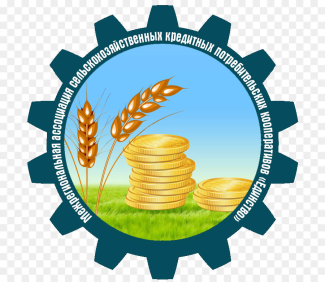 Межрегиональная ассоциация сельскохозяйственных кредитных потребительских кооперативов «Единство» (МА СКПК «Единство»)398007, г. Липецк, ул.Студёновская,182,тел. (474)2716489, ИНН/КПП 4825128305/482501001 ОГРН 1174827020224, р/с №40703810235000001071 в Липецком отделении №8593 ПАО Сбербанк г. Липецк, к/с 30101810800000000604, БИК 044206604, http://aspkkedinstvo.ru, E-m: info@aspkkedinstvo.ruУважаемый Сергей Михайлович!По нашему мнению, применительно к финансовому рынку в целом, необходима модернизация существующей системы формирования кредитных историй с учетом уровня развития современного кредитного рынка и финансовых технологий. В целом введение института квалифицированных БКИ позволит снизить кредитные риски на финансовом рынке и качество оценки кредитоспособности.Но отрицательная динамика количества участников одного из самых незначительных по объему (14 из 210 млрд. руб.), так сказать, сегментов микрофинансирования - сектора сельскохозяйственных кредитных потребительских кооперативов (СКПК) в других регионах (кроме Липецкой области к нашему удовлетворению) вызывает обеспокоенность. Сельские кредитные кооперативы практически уходят с рынка в условиях снижения подразделений классической сети офисов и банковской инфраструктуры в привычном для сельского жителя виде и формате. Этот процесс во многом связан с возрастающим регулированием финансового рынка ориентированным в основном на финансовые возможности классических финансовых институтов (кредитных организаций, профессиональных участников рынка ценных бумаг, микрофинансовых и микрокредитных организаций и др., находящихся, как правило, в городской местности). Финансовые возможности у СКПК и других участников финансового рынка несопоставимы. Практически всем нашим членам,- настоящим сельским кооперативам затруднительно на высоком качественном и профессиональном технологическом уровне выполнять многие из этих постоянно возрастающих требований регуляторов в связи с отсутствием не только материально-технической и финансовой базы, но и оплачиваемого персонала. К примеру,  постоянное присутствие в СКПК соответствующих компетенций, установленных регуляторами для финансовой организации, может быть реализовано посредством приёма на работу хотя бы одного квалифицированного специалиста с финансового рынка. Если использовать данные о средней заработной плате по данной отрасли за 2018 г. в Липецкой области (как региона с более чем 50% всех СКПК в России в настоящий момент), то оплата труда такого сотрудника должна составлять ₽46 тыс. в месяц. С учётом начислений ₽717,6 тыс. в год. Если предположить, что СКПК работает с процентной маржей в размере 3 процента годовых и низкими рисками, в обороте должно находиться ₽23,9 млн., что на сегодня имеет место быть в единицах СКПК в Российской Федерации, находящихся, к сожалению, в основном в других регионах. А их идентичность как сельскохозяйственных  или сельских при этом, в отдельных случаях, вызывает большие вопросы. Допустим, владельцы личных подсобных хозяйств и(или) сельскохозяйственные товаропроизводители одного села объединились в кооператив для того, чтобы привлечь в течение года всего ₽3 млн. заёмных ресурсов. Соответствующие средства могут быть предоставлены ассоциированными членами СКПК – сельскими жителями – под 10 процентов годовых. Функционирование кооператива, согласно условному примеру, потребует в год ₽717,6 тыс. на оплату труда квалифицированного универсального специалиста, что составит 24 % от фонда финансовой взаимопомощи кооператива. А стоимость займа, таким образом, возрастёт до 34 (10+24) процентов годовых, что превышает полную стоимость кредита (ПСК) по любому из видов займов СКПК. И этот примерный расчет не учитывает затрат на поддержание программно-аппаратных средств, затрат по содержанию офиса, расчётно-кассового обслуживания, по выполнению иных требований регуляторов и контроллеров, не связанных напрямую с регулированием финансовой деятельности СКПК.Кроме этого, в последние три месяца текущего года, по известным причинам, усложнилась финансово-экономическая ситуация. Как в глобальном аспекте, так и любом другом практически во всех сферах экономической и финансовой деятельности, в том числе для СКПК. Рассчитываем на укрепление в течение двух лет материально-технической, информационно-технологической (в том числе с участием действующих в области участников инфраструктуры поддержки СКПК) возможностей  и финансовой базы СКПК для большей готовности нести постоянные дополнительные финансовые и трудовые затраты для повышения качества проверки со стороны БКИ кредитоспособности сельского жителя, пользующегося  займами СКПК.          Принимая во внимание что правом быть источником кредитной истории и взаимодействовать с БКИ СКПК имеют возможность и сейчас, Межрегиональная ассоциация сельскохозяйственных кредитных потребительских кооперативов «Единство» считает целесообразным внести поправку в проект федерального закона «о внесении изменений в федеральный закон «о кредитных историях» и главу 1 федерального закона «о сельскохозяйственной кооперации» об отсрочке для  крупных СКПК нормы об обязанности быть источником кредитной истории с 1 июля 2023 года.                  В связи с этим предлагаем рассмотреть внесение корректировки в предлагаемую редакцию статьи 41  проекта закона, изложив статью 2 в следующей редакции: «Статья 41.	Отношения между сельскохозяйственными кредитными потребительскими кооперативами и бюро кредитных историйСельскохозяйственные кредитные потребительские кооперативы, размер активов которых составляет более 50 миллионов рублей, обязаны с 1 июля 2023 года в порядке и на условиях, которые установлены Федеральным законом от 30 декабря 2004 года № 218-ФЗ «О кредитных историях», представлять хотя бы в одно бюро кредитных историй, включенное в государственный реестр бюро кредитных историй, имеющуюся у них информацию, необходимую для формирования кредитных историй членов сельскохозяйственного кредитного потребительского кооператива, которым предоставлены займы».                                                 Директор                                                                                                                В.И. Зимин398007, г. Липецк, ул.Студёновская,182,тел. (474)2716489, ИНН/КПП 4825128305/482501001 ОГРН 1174827020224, р/с №40703810235000001071 в Липецком отделении №8593 ПАО Сбербанк г. Липецк, к/с 30101810800000000604, БИК 044206604, http://aspkkedinstvo.ru, E-m: info@aspkkedinstvo.ruУважаемый Сергей Михайлович!По нашему мнению, применительно к финансовому рынку в целом, необходима модернизация существующей системы формирования кредитных историй с учетом уровня развития современного кредитного рынка и финансовых технологий. В целом введение института квалифицированных БКИ позволит снизить кредитные риски на финансовом рынке и качество оценки кредитоспособности.Но отрицательная динамика количества участников одного из самых незначительных по объему (14 из 210 млрд. руб.), так сказать, сегментов микрофинансирования - сектора сельскохозяйственных кредитных потребительских кооперативов (СКПК) в других регионах (кроме Липецкой области к нашему удовлетворению) вызывает обеспокоенность. Сельские кредитные кооперативы практически уходят с рынка в условиях снижения подразделений классической сети офисов и банковской инфраструктуры в привычном для сельского жителя виде и формате. Этот процесс во многом связан с возрастающим регулированием финансового рынка ориентированным в основном на финансовые возможности классических финансовых институтов (кредитных организаций, профессиональных участников рынка ценных бумаг, микрофинансовых и микрокредитных организаций и др., находящихся, как правило, в городской местности). Финансовые возможности у СКПК и других участников финансового рынка несопоставимы. Практически всем нашим членам,- настоящим сельским кооперативам затруднительно на высоком качественном и профессиональном технологическом уровне выполнять многие из этих постоянно возрастающих требований регуляторов в связи с отсутствием не только материально-технической и финансовой базы, но и оплачиваемого персонала. К примеру,  постоянное присутствие в СКПК соответствующих компетенций, установленных регуляторами для финансовой организации, может быть реализовано посредством приёма на работу хотя бы одного квалифицированного специалиста с финансового рынка. Если использовать данные о средней заработной плате по данной отрасли за 2018 г. в Липецкой области (как региона с более чем 50% всех СКПК в России в настоящий момент), то оплата труда такого сотрудника должна составлять ₽46 тыс. в месяц. С учётом начислений ₽717,6 тыс. в год. Если предположить, что СКПК работает с процентной маржей в размере 3 процента годовых и низкими рисками, в обороте должно находиться ₽23,9 млн., что на сегодня имеет место быть в единицах СКПК в Российской Федерации, находящихся, к сожалению, в основном в других регионах. А их идентичность как сельскохозяйственных  или сельских при этом, в отдельных случаях, вызывает большие вопросы. Допустим, владельцы личных подсобных хозяйств и(или) сельскохозяйственные товаропроизводители одного села объединились в кооператив для того, чтобы привлечь в течение года всего ₽3 млн. заёмных ресурсов. Соответствующие средства могут быть предоставлены ассоциированными членами СКПК – сельскими жителями – под 10 процентов годовых. Функционирование кооператива, согласно условному примеру, потребует в год ₽717,6 тыс. на оплату труда квалифицированного универсального специалиста, что составит 24 % от фонда финансовой взаимопомощи кооператива. А стоимость займа, таким образом, возрастёт до 34 (10+24) процентов годовых, что превышает полную стоимость кредита (ПСК) по любому из видов займов СКПК. И этот примерный расчет не учитывает затрат на поддержание программно-аппаратных средств, затрат по содержанию офиса, расчётно-кассового обслуживания, по выполнению иных требований регуляторов и контроллеров, не связанных напрямую с регулированием финансовой деятельности СКПК.Кроме этого, в последние три месяца текущего года, по известным причинам, усложнилась финансово-экономическая ситуация. Как в глобальном аспекте, так и любом другом практически во всех сферах экономической и финансовой деятельности, в том числе для СКПК. Рассчитываем на укрепление в течение двух лет материально-технической, информационно-технологической (в том числе с участием действующих в области участников инфраструктуры поддержки СКПК) возможностей  и финансовой базы СКПК для большей готовности нести постоянные дополнительные финансовые и трудовые затраты для повышения качества проверки со стороны БКИ кредитоспособности сельского жителя, пользующегося  займами СКПК.          Принимая во внимание что правом быть источником кредитной истории и взаимодействовать с БКИ СКПК имеют возможность и сейчас, Межрегиональная ассоциация сельскохозяйственных кредитных потребительских кооперативов «Единство» считает целесообразным внести поправку в проект федерального закона «о внесении изменений в федеральный закон «о кредитных историях» и главу 1 федерального закона «о сельскохозяйственной кооперации» об отсрочке для  крупных СКПК нормы об обязанности быть источником кредитной истории с 1 июля 2023 года.                  В связи с этим предлагаем рассмотреть внесение корректировки в предлагаемую редакцию статьи 41  проекта закона, изложив статью 2 в следующей редакции: «Статья 41.	Отношения между сельскохозяйственными кредитными потребительскими кооперативами и бюро кредитных историйСельскохозяйственные кредитные потребительские кооперативы, размер активов которых составляет более 50 миллионов рублей, обязаны с 1 июля 2023 года в порядке и на условиях, которые установлены Федеральным законом от 30 декабря 2004 года № 218-ФЗ «О кредитных историях», представлять хотя бы в одно бюро кредитных историй, включенное в государственный реестр бюро кредитных историй, имеющуюся у них информацию, необходимую для формирования кредитных историй членов сельскохозяйственного кредитного потребительского кооператива, которым предоставлены займы».                                                 Директор                                                                                                                В.И. Зимин